Bulletin d’inscriptionA compléter et à retourner à :  ITTE Consulting Sarl – SCAT URBAM B04 / 1er étage-  Dakar, Sénégal Tel: +221 33 827 76 72 – 77 703 69 69    ou par email : contact@itteconsulting.com TITRE DE LA FORMATION :  LEADERSHIP ET PRISE DE PAROLE EN PUBLIC: LES CLES DE LA REUSSITEDate: 08 et 09 Décembre 2020 Lieu: SIEGE ITTE CONSULTING ou HOTEL AL AFIFA DAKAR ………….Prix unitaire :  250 000 F CFA HT /   295 000 F CFA   TTC ……………………………………………….La date limite d’inscription est fixée au 07/12/2020 ………………………………………………………………………………PARTICIPANTS Société d’appartenance du/des participants Raison sociale : ………………………………………......... Adresse email : ………………...………........…………………………..Adresse : ………………………………………………………Téléphone : ………………………………………………………………FacturationRaison sociale : ………………………………………………… Email : …………………..…………….………………………………Adresse : ……………………..………………………………………………………………………...…………………………………….Téléphone : ……………………………….…………….……………… Email : ………..…………………..........................................Responsable du suivi de l’inscriptionNom : …………………………………………………….………… Prénom : ………………………..….…….………………………….Fonction : …………………………………………… Adresse email : …………………..……………………….................................Téléphone : ……………………………………………… Fax : ………………………….…………………………………………………           Je déclare avoir pris connaissance des conditions générales de prestations de services figurant en annexe (au verso) de ce bulletin.Fait à :........................................................................ Le : ..................................................................CACHET ET SIGNATURE DE L’ENTREPRISE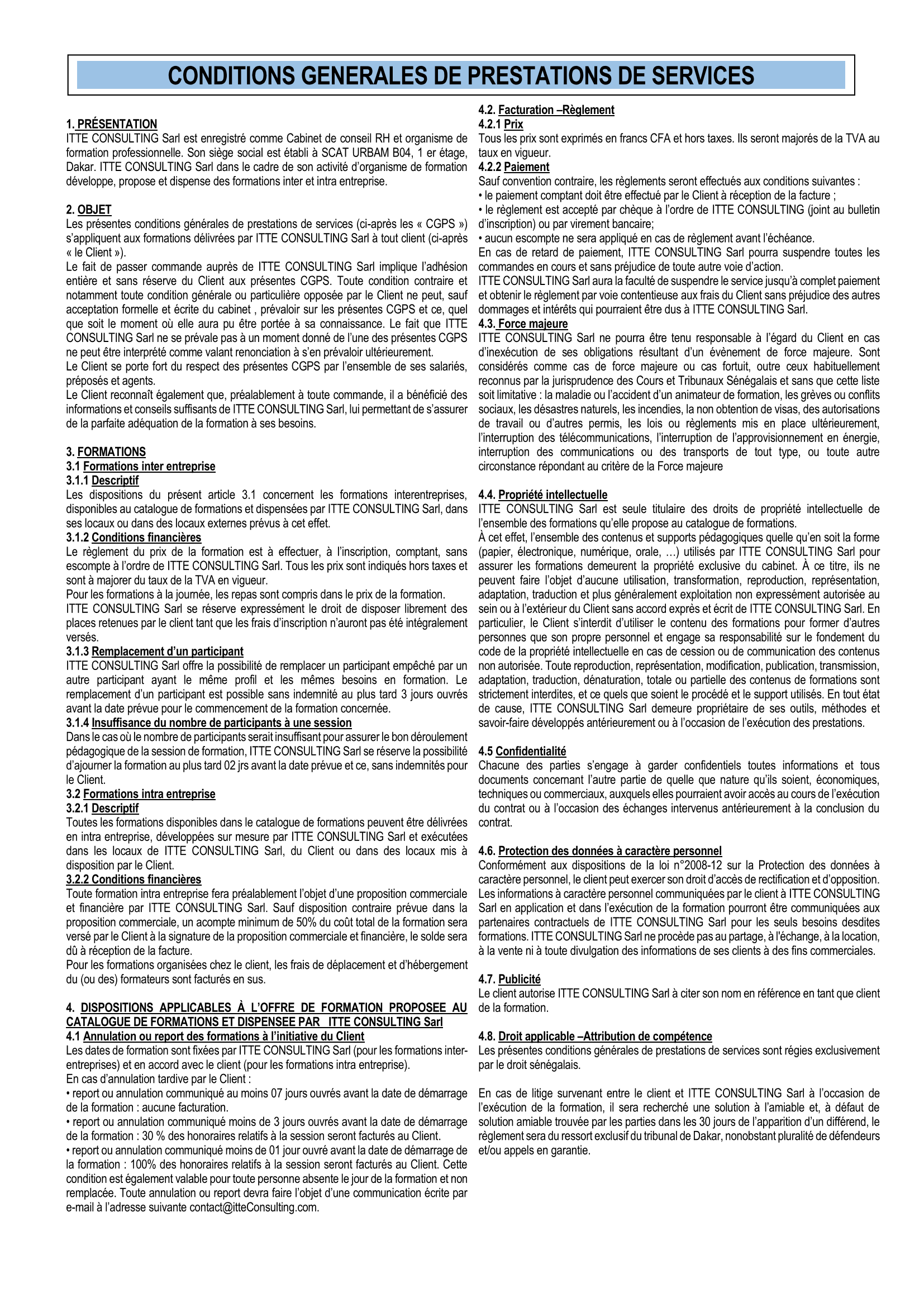 Nom, Prénom, FonctionCourrielTéléphoneTéléphonePrix Unitaire HT** TVA en sus selon le taux en vigueur                      Prix Total TTC* TVA en sus selon le taux en vigueur                      Prix Total TTC* TVA en sus selon le taux en vigueur                      Prix Total TTC